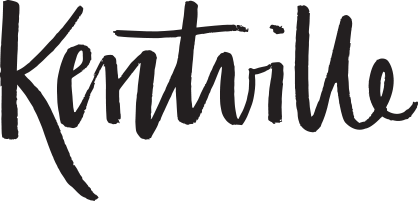 TOWN OF KENTVILLEKENTVILLE INCLUSION AND ACCESS ADVISORY COMMITTEEMeeting Minutes: May 13, 2022 Town Hall, 354 Main Street, Kentville Nova ScotiaPRESENT Committee members:Gerald MacPherson Councillor Cathy Maxwell Spencer LaingYuning Pan (online)Deputy Mayor Cate SavageLaurel TaylorBernie ZinckStaff: Jennifer West Rachel Bedingfield Dan TrokeREGRETS:APPROVAL OF THE AGENDA AND LAND ACKNOWLEDGEMENTMeeting is called to order at 9:30 a.m.APPROVAL OF THE AGENDAThe agenda for the Committee meeting of May 13, 2022 is approved by consensus.APPROVAL OF THE MINUTESThe minutes for the Committee meeting of April 8, 2022 are approved by consensus.PRESENTATION: MARY SWEATMAN AND JACKIE ONCESCUDiscussion about research and language. Discussion about mental health.Discussion around programs (Canadian Race Relations, Coalition of Inclusive Municipalities)Discussion about the importance of artsDiscussion about pay-what-you-can modelDiscussion about social determinants of healthThe presenters are open to helping out committee for future projects and conversations.(Cate and Cathy left at 11:30am)RECREATION FOR ALL POLICYStaff will continue to work on this policy and also work on an engagement policySTREET NAMING POLICYReview of policy development by Task Team Chair Laurel Taylor4.8.1 change to “Confirmation that an existing name does not meet the naming criteria in this policy.”4.2.3 change to “support letters from the community”The task team recommends that the renaming of Cornwallis Street be associated with a water ceremony It was moved by Spencer Laing and Laurel TaylorThat the KIAAC approve the Street Naming and Renaming Policy for approval at Council as amended.Approved by ConsensusLETTER TO PROVINCE RE BRIDGE Approval to pass this along to Council at the May meeting.TOWN HALL UPDATEUpdate on active transportation planUpdate on Internal Operations Committee and culture shift in the buildingUpdate on Kirsten’s Rick Hansen certification, she passed her testUpdate on recreation programs with inclusion and accessibilityUpdate on allocation of time at the arena- for example rental time for women’s sports at the arena.  What can we do to improve access for underserved communities?Update on improving arts in the communityNEXT STEPS (NEXT AGENDA)Upcoming meetings:Kirsten Duncan to come talk about Universal DesignAddendum to Accessibility Plan, peer-reviewed matrixMichael Getchell, Kings Transit, to discuss transit.Next meetings, set up dates for May to July.  Continue with monthly.  Reassess frequency in July.ADJOURNMENTMeeting adjourned at 11:45 am.Next meetings on June 10th, July 8th and September 12th.